ประกาศองค์การบริหารส่วนตำบลชำผักแพว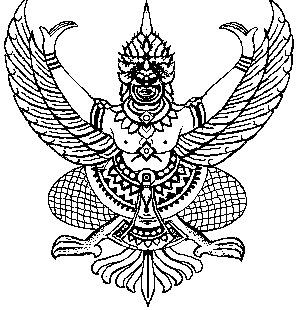 เรื่อง  สอบราคาซื้อครุภัณฑ์ยานพาหนะและขนส่ง(รถบรรทุกขยะแบบอัดท้าย)  (เอกสารสอบราคาซื้อเลขที่  ๑/๒๕๕๖)**************************                   ด้วยองค์การบริหารส่วนตำบลชำผักแพว มีความประสงค์จะสอบราคาซื้อรถยนต์บรรทุกขยะมูลฝอยแบบอัดท้าย ตัวรถชนิด 6 ล้อ เครื่องยนต์ดีเซล มีกำลังแรงม้าสูงสุดไม่น้อยกว่า 130  แรงม้า ตอนท้ายหลังเก๋งติดตั้งตู้บรรทุกขยะมูลฝอยส่วนพื้นตัวถังสร้างด้วยเหล็กชุบซิ้งค์มีขนาดความจุไม่น้อยกว่า 6 ลบ.เมตร  สามารถรับขยะมูลฝอยที่ยังไม่ได้ทำการอัดได้ ไม่น้อยกว่า 12 ลบ.เมตร (ตามรายละเอียดคุณลักษณะที่ อบต.ชำผักแพวกำหนด)                     ราคากลางของครุภัณฑ์ยานพาหนะและขนส่ง(รถบรรทุกขยะแบบอัดท้าย)เป็นเงินทั้งสิ้น ๒,๐๐๐,๐๐๐.-บาท (สองล้านบาทถ้วน) ผู้มีสิทธิเสนอราคาต้องมีคุณสมบัติ ดังต่อไปนี้ ๑. เป็นผู้มีอาชีพขายพัสดุที่สอบราคาซื้อดังกล่าว	       ๒. ไม่เป็นผู้ที่ถูกระบุชื่อไว้ในบัญชีรายชื่อผู้ทิ้งงานของทางราชการ และได้แจ้งเวียนชื่อแล้ว	       ๓. ไม่เป็นผู้ได้รับเอกสิทธิ์หรือความคุ้มกัน  ซึ่งอาจปฏิเสธไม่ยอมขึ้นศาลไทยเว้นแต่รัฐบาลของผู้เสนอราคาได้มีคำสั่งให้สละสิทธิ์ความคุ้มกันเช่นว่านั้น ๔. ไม่เป็นผู้มีผลประโยชน์ร่วมกันกับผู้เสนอราคารายอื่นที่เข้าเสนอราคาให้แก่องค์การบริหารส่วนตำบล  ณ  วันประกาศสอบราคา  หรือไม่เป็นผู้กระทำการอันเป็นการขัดขวางการแข่งขันราคาอย่างเป็นธรรมในการสอบราคาซื้อครั้งนี้ ๕. ผู้เสนอราคาจะต้องมีหลักฐานการเป็นตัวแทนจำหน่าย ผู้แทนจำหน่าย ผู้ประกอบการหรือผู้ผลิตรถบรรทุกขยะมาแสดง	       กำหนดยื่นซองสอบราคา  ตั้งแต่วันที่ ๒๗ พฤษภาคม ๒๕๕๖ ถึงวันที่ ๗ มิถุนายน ๒๕๕๖ ระหว่างเวลา ๐๘.๓๐ น. ถึง ๑๖.๓๐ น. ที่งานพัสดุ องค์การบริหารส่วนตำบลชำผักแพว อำเภอแก่งคอย จังหวัดสระบุรี  และกำหนดเปิดซองสอบราคาในวันที่ ๑๐ มิถุนายน  ๒๕๕๖ ตั้งแต่เวลา ๑๐.๐๐ น. ณ ศูนย์ข้อมูลข่าวสารการจัดซื้อจัดจ้างระดับอำเภอ (ห้องท้องถิ่นอำเภอแก่งคอย)       ผู้สนใจติดต่อขอซื้อเอกสารสอบราคาซื้อได้ในราคาชุดละ ๓,๐๐๐.-บาท ได้ที่ ส่วนการคลัง องค์การบริหารส่วนตำบลชำผักแพว อำเภอแก่งคอย จังหวัดสระบุรี ระหว่างวันที่ ๒๗ พฤษภาคม ๒๕๕๖ ถึงวันที่ ๗ มิถุนายน ๒๕๕๖  หรือสอบถามทางโทรศัพท์หมายเลข ๐-๓๖๗๑-๔๐๘๒ ในวันและเวลาราชการ หรือในเว็บไซด์ www.chumpakpaew.go.th          ประกาศ   ณ  วันที่   ๒๓ เดือน พฤษภาคม  พ.ศ. ๒๕๕๖		           (นายสนม  โสป่าสัก)       นายกองค์การบริหารส่วนตำบลชำผักแพวงานพัสดุ/อบต.ชำผักแพว